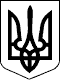 РАХІВСЬКА РАЙОННА державна адміністраціяЗАКАРПАТСЬКОЇ  ОБЛАСТІР О З П О Р Я Д Ж Е Н Н Я20.10.2020                                             Рахів                                                 № 314 Про затвердження проекту землеустрою щодо відведення земельної ділянки приватної власності, цільове призначення якої змінюється, за межами населеного пунктуВідповідно до статей 6, 16, 39 Закону України „Про місцеві  державні  адміністрації”, статей 17, 20, 50, 186-1, 207 Земельного кодексу України,     статті 19 Закону України ,,Про регулювання містобудівної діяльності”, враховуючи витяг з Державного реєстру речових прав на нерухоме майно про реєстрацію права власності 11.06.2020 № 212173470, розпорядження голови райдержадміністрації 18.06.2020 № 193 ,,Про затвердження детального плану території щодо зміни цільового призначення земельної ділянки, за межами населеного пункту”, розробленого проекту землеустрою щодо відведення земельної ділянки приватної власності, цільове призначення якої змінюється та звернення громадянина Кулєшова Сергія Валерійовича:       1. Затвердити громадянину Кулєшову Сергію Валерійовичу, мешканцю                            /////////////////////////////////////////////////, проект землеустрою щодо відведення земельної ділянки приватної власності, цільове призначення якої змінюється із земель для ведення особистого селянського господарства у землі для індивідуального садівництва, кадастровий номер 2123656200:01:002:0099 площею , землі Ясінянської селищної ради, за межами населеного  пункту.       2. Контроль за виконанням цього розпорядження залишаю за собою.В.о. голови державної адміністрації                                        Віктор ТУРОК